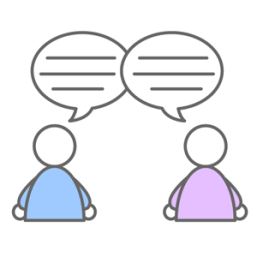 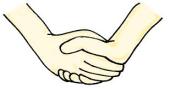 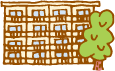 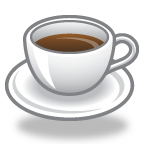 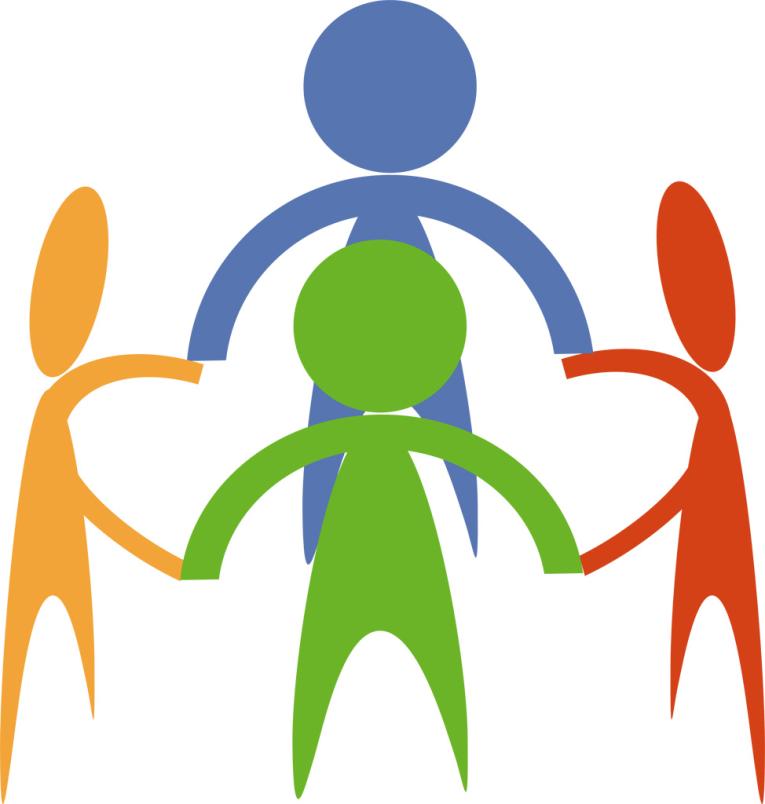 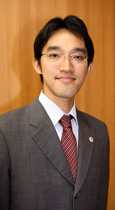 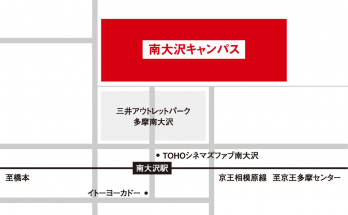 ○ 申込用紙 ○ この用紙で６名まで申込み可能。FAXまたはメールにて受付（７月１１日(金)締切）申込・問合せ（八王子VC西田）…ＦＡＸ：042-648-6332　メール：BCF13231@nifty.com　分　科　会内　　容第１分科会「場」ができると、地域が動く！！地域の人が「何か新しいこと」を始めるとき、大切なもののひとつに気軽に集まれる「場」があります。空き家・空き店舗などを活用しながら「場」をつくり活動している人たちの成功している事例をヒントに、地域が動くきっかけづくりを学びたいと思います。
実践報告：野ヶ谷の郷運営委員会（調布市）、こまじいのうち（文京区） 他第２分科会ダン、ダン、団地が好きになる。～マンション、団地の明るい明日～都市部特有の団地・マンションでの支え合い。独居高齢者の増加？少子化？空き室・空き店舗の増加？それに負けないキラリと光る取組事例をご紹介！１）隣近所のふれあいから高めよう！近助（きんじょ）の力！！～要援護者支援システムの展開～：高尾パークハイツＡ棟自治会 ２）マイナスから始める、1年目の取り組み：パレ・ドール立川管理組合理事長３）ネットワークで育ちあう！ただいま団地は成長期：百草団地ふれあいサロン第３分科会仲間を増やそう！
～仲間づくりの仕掛けや工夫を実践から学ぶ～「新しいメンバーが増えない」「メンバーが高齢化してきた」という声を耳にしませんか。活動を継続し広げるには仲間が必要。ちょっとした工夫や呼びかけが、人と人のつながりをつくります。実践報告から自分たちにできる工夫を一緒に考えましょう。1）講座をきっかけに活動に引き込む工夫：相模原市東林地区社協「東林いきいき塾」2）団塊世代に聞く地域活動の魅力とは？：東村山懇団塊（こんだんかい）3）町会・自治会は地域の要：千代田区内の町会・自治会第４分科会CSW里見涼はいた！？～実践事例から学ぶコミュニティソーシャルワーク～制度の狭間で救われずに孤立や貧困に苦しむ人々を見つけ出し、地域で支えるしくみをつくるコミュニティソーシャルワーカー（CSW）。その奮闘を描いたＮＨＫドラマ「サイレント・プア」に登場する里見涼のように、今、地域で活躍するCSWに大きな期待が寄せられています。この分科会では、実際に活躍するCSWからの事例を交えた実践報告を通じて「コミュニティソーシャルワーク」の手法を学びたいと思います。実践報告：文京区社協、西東京市社協、豊島区民社協第５分科会自分たちの活動のモチベーションについて語り合おう！なぜ、あなたは地域活動に関わっていますか？地域で活動をしていると、活動の原点となっていた当初の「思い」や「動機」を忘れてしまい、活動がマンネリ化したり、徐々に参加者が減るという事態に陥ることがあります。この分科会ではお互いについて語り、活動の原点となった価値観を共有し、改めて地域活動に取り組む動機を確認し合うワークショップをします。学んだ方法を、是非、地域でも実践してみてください！分科会分科会分科会分科会分科会第１希望第２希望第２希望第１希望第２希望分科会は上記からお選びください（第１希望にならない場合のみ、ご連絡します）分科会は上記からお選びください（第１希望にならない場合のみ、ご連絡します）分科会は上記からお選びください（第１希望にならない場合のみ、ご連絡します）分科会は上記からお選びください（第１希望にならない場合のみ、ご連絡します）分科会は上記からお選びください（第１希望にならない場合のみ、ご連絡します）分科会は上記からお選びください（第１希望にならない場合のみ、ご連絡します）分科会は上記からお選びください（第１希望にならない場合のみ、ご連絡します）分科会は上記からお選びください（第１希望にならない場合のみ、ご連絡します）分科会は上記からお選びください（第１希望にならない場合のみ、ご連絡します）代表者名代表者連絡先代表者連絡先　　　　－　　　　　―　　　　－　　　　　―　　　　－　　　　　―手話・要約筆記が必要な方は○をつけてください　手話 ・ 要約筆記（名前：　　　　　　　）手話・要約筆記が必要な方は○をつけてください　手話 ・ 要約筆記（名前：　　　　　　　）手話・要約筆記が必要な方は○をつけてください　手話 ・ 要約筆記（名前：　　　　　　　）手話・要約筆記が必要な方は○をつけてください　手話 ・ 要約筆記（名前：　　　　　　　）手話・要約筆記が必要な方は○をつけてください　手話 ・ 要約筆記（名前：　　　　　　　）手話・要約筆記が必要な方は○をつけてください　手話 ・ 要約筆記（名前：　　　　　　　）手話・要約筆記が必要な方は○をつけてください　手話 ・ 要約筆記（名前：　　　　　　　）手話・要約筆記が必要な方は○をつけてください　手話 ・ 要約筆記（名前：　　　　　　　）手話・要約筆記が必要な方は○をつけてください　手話 ・ 要約筆記（名前：　　　　　　　）